FUNDAÇÃO EDUCACIONAL CLAUDINO FRANCIO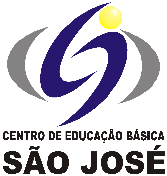 CENTRO DE EDUCAÇÃO BÁSICA SÃO JOSÉ      Roteiro de Estudo diário 4º ano C Professora OdeteQUARTA-FEIRA DIA 17/06/2020Senhores Pais, Os alunos que não participarão das aulas presenciais deverão acompanhar a transmissão ao vivo da aula através do Google Meet, seguindo o Roteiro de Estudos das 13h às 17h.Este é o link FIXO para todas as aulas, todos os dias: https://meet.google.com/kvz-snnu-edy?hs=122&authuser=0                                                                                        Atenciosamente, Equipe PedagógicaTURMA: 4 o ano C - Professora: OdeteHorário de aula de quarta-feira 17/06/2020TURMA: 4 o ano C - Professora: OdeteHorário de aula de quarta-feira 17/06/20201ª aula13h às 13h50HistóriaAldeias e cidades do período neolítico. Página: 38 a 44.O pensamento científico. Página 44 a 46.2ª aula13h50 às 14h40HistóriaTem história na notícia. Página 47 a 49.14h40 às 15hIntervalo para lanche3ª aula15h às 15h50PortuguêsCorreção 2ª estação- 3ª estação- 4ª estação Poesia página 174 a 177.Eles, os poetas… Página 178 a 181.4ª aula15h50 às 16h40PortuguêsHora do texto: Meu amigão! Página 182 a 184.Análise e reflexão sobre a língua: Acentuação 185 a 189.Hora do texto: Duas dúzias de coisinhas à-toa que deixam a gente feliz. Página 189 a 192.5ª aula16h40 às 17h PortuguêsHora do texto: Duas dúzias de coisinhas à-toa que deixam a gente feliz. Página 189 a 192.Observações:Observações:Trazer as apostilas do 1º bimestre, agenda e estojo completo, máscaras, lanche, garrafinha de água. 